GUIÓN LA NOVELA PICARESCAGUIÓN LA NOVELA PICARESCAVIDEOAUDIO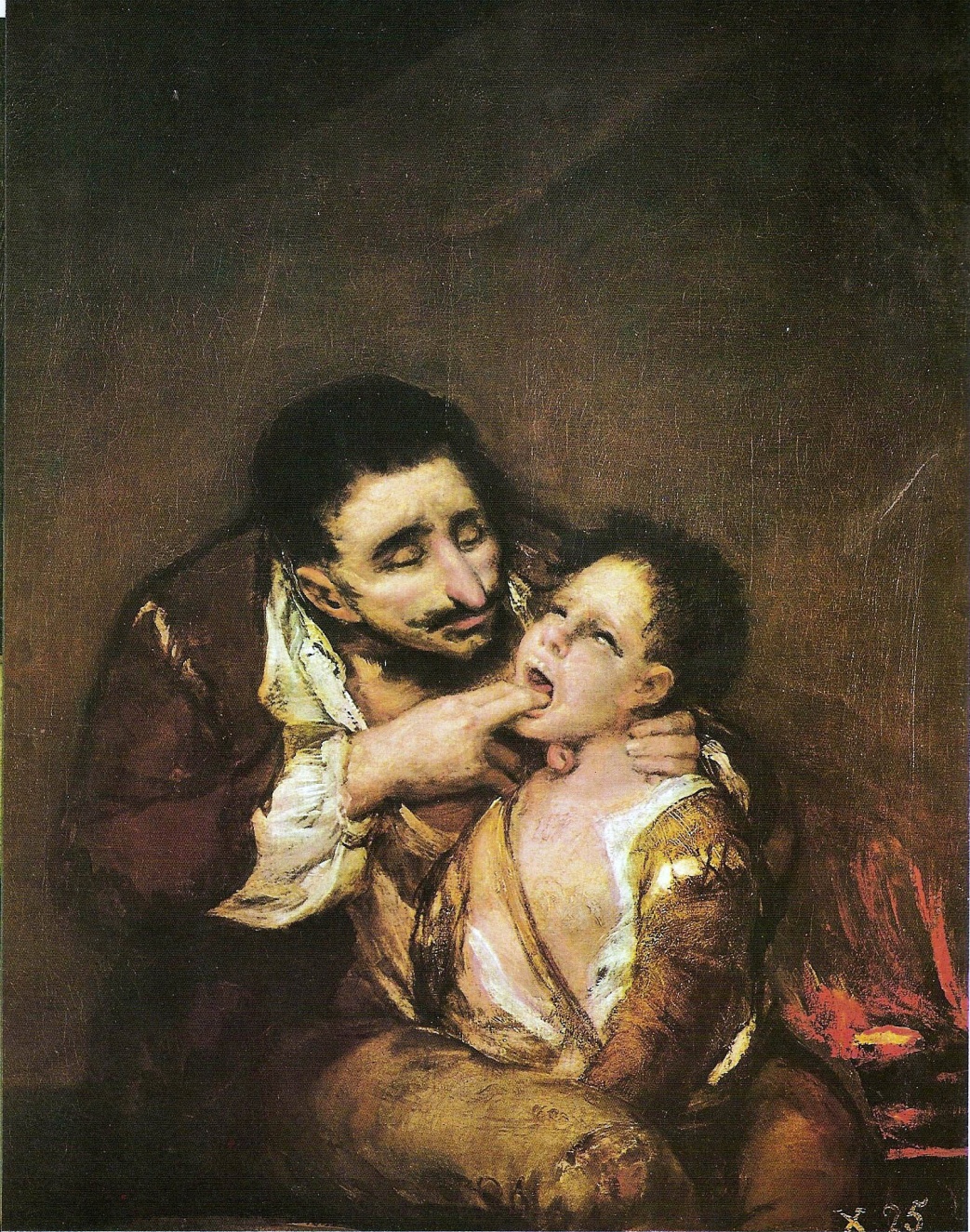 La novela picaresca es un género literario narrativo en prosa de carácter muy característico de la literatura española, si bien trascendió a la literatura europea. Surgió en los años de transición entre el Renacimiento y el Barroco durante el llamado Siglo de Oro español.La novela picaresca nació como parodia de las demasiado idealizadoras narraciones del Renacimiento: epopeyas, libros de caballerías, novela sentimental, novela pastoril... El fuerte contraste con la realidad social generó como respuesta irónica antinovelas de carácter antiheroico protagonizadas por anticaballeros que amaban a antidamas en países que, como España, mostraban lo bruto y lo sórdido de la realidad social de los hidalgos empobrecidos, los miserables desheredados y los conversos marginados frente a los caballeros y los indianos enriquecidos que vivían en otra realidad que era observada solamente por encima de sus cuellos engolados.Las características de este género son las siguientes:El protagonista es un pícaro, de muy bajo rango social o estamento y descendiente de padres sin honra o abiertamente marginados o delincuentes. Estructura de falsa autobiografía. La novela de humor está narrada en primera persona como si el protagonista, un pecador arrepentido y antihéroe, fuera el autor y narrara sus propias aventuras con la intención de moralizar. Determinismo: aunque el humor intenta mejorar de condición social, fracasa siempre y siempre será un pícaro. Por eso la estructura de la novela picaresca es siempre abierta.Ideología moralizante y pesimista. Cada novela picaresca está narrada desde una perspectiva final de desengaño; vendría a ser un gran «ejemplo» de conducta aberrante que, sistemáticamente, resulta castigada.Intención satírica y estructura itinerante. La sociedad es criticada en todas sus capas, a través de las cuales deambula el protagonista en una estructura itinerante en la que se pone al servicio cada vez de un elemento representativo de cada una. Realismo, incluso naturalismo al describir algunos de los aspectos más desagradables de la realidad, que nunca se presentará como idealizada sino como burla o desengaño.Ejemplos de picarescas: Rinconete y Cortadillo, El Periquillo sarniento, El Lazarillo de Tormes.